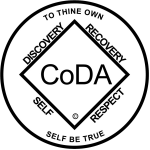 CoDA Service Conference 2022 Motion FormCheck one:    _X_ Motion (Board - CoDA Inc.) (CoDAteen Task Force)                       __ Motion (Board - CoRe – CoDA Resource Publishing)                       __ Motion (Committee)                            Committee Name - _______________________________   __ Motion (VE - Voting Entity)        Voting Entity Name- _____________________________ Submitted Date: _______________________Due 75 day prior to CoDA Service Conference (CSC)	Motion Number:  10        (Check One)Revision #: _____1________		Revision Date: 6/23/22__________Due 60 day prior to CoDA Service Conference (CSC)Motion Name: _CoDAteen Parental Permission Letter _______________________________________________Motion: to approve the use of “CoDAteen Parental Permission Letter” as revised per legal advice and attachedIntent, background, other pertinent information: To ensure the safety of CoDAteens and to make parents aware of the CoDAteen program and their child participation.Remarks:  This is under review by our lawyer and maybe revised based on legal counsel. See attachmentThis motion requires changes to: (please check any that apply)_____ Bylaws		____  	FSM P1		____  	FSM P2____  	FSM P3		____  	FSM P4		____  	FSM P5____  	Change of Responsibility   ____  	Other: __________________________________________________(Data Entry Use Only)Motion result: _______________________________________ Please email to submitcsc@coda.org (If you want assistance writing your motion, please send email to Board@CoDA.org)